Screening of Documentary FilmBill Evans – Time RememberedBall State University in Muncie, IndianaDETAILS: The School of Music at Ball State University will be presenting a screening of the documentary film Bill Evans, Time Remembered about the life and music of the revolutionary jazz pianist Bill Evans. The film puts Evan’s legacy in perspective as well as showcases Evan’s music for a new generation of listeners. It took the Producer, Bruce Spiegel eight years to complete the film which features interviews with family members, friends and well renowned musicians such as Tony Bennett, Paul Motian, Billy Taylor, Jon Hendricks, Jim Hall, Bill Charlap, Eric Reed, Bob Brookmeyer, Chuck Israels, Warren Bernhardt, and much more. The interviews piece together the narrative of Evan’s life, his successes, and well as his profound personal struggles. WHO: Jazz Pianist Bill EvansWHEN: September 20, 2016 at 7:30 p.m.WHERE: Ball State University, David Letterman Communication and Media Building, Room 125, Muncie, Indiana 47306CONTACT: Scott Routenberg, srountenberg@bsu.edu, Phone: 765-285-5541OFFICIAL FILM WEBSITE: www.billevanstimeremembered.com (Trailer Films, Interviews, etc.)Reviews:“The film is excellent in every way – the interviews that Spiegel chose and the quality of their insights tells the whole story honestly and accurately. Speigel’s selectivity is to be especially commended.” – Bob Blumenthal, Jazz Writer and Critic“Director Bruce Spiegel hits all the right notes of this sad song, condensing Evans's biography and conveying his significance in a snappy narrative.” – Chicago Reader“This is a pleasure for jazz aficionados, a stirring, haunting film devoted to the great pianist/composer. Spiegel’s film sings and illuminates and we get to hear plenty of Evans's beautiful piano.” – The Moving WorldBill Evans Time Remembered is a sophisticated documentary with grade-A storytelling, overcoming any dusty video quality with an exhilarating focus on a fascinating life. Director Bruce Spiegel’s film is a story of a genius, the jazz pianist and composer Bill Evans, and how he rose from a type of prodigy to a wonder of the genre, especially as a key collaborator with Miles Davis on the likes of “Kind of Blue.” Evans’ tragedies are expressed with delicate filmmaking, enlivened by personal talking heads that all seem to be sitting in their homes during the interviews (a warming homemade touch among many). Like the best of music documentaries, it never hesitates to dissect the great technical qualities of Evans, or to paint a picture of the jazz scene that’s wider than just one brush stroke.  – Roger Ebert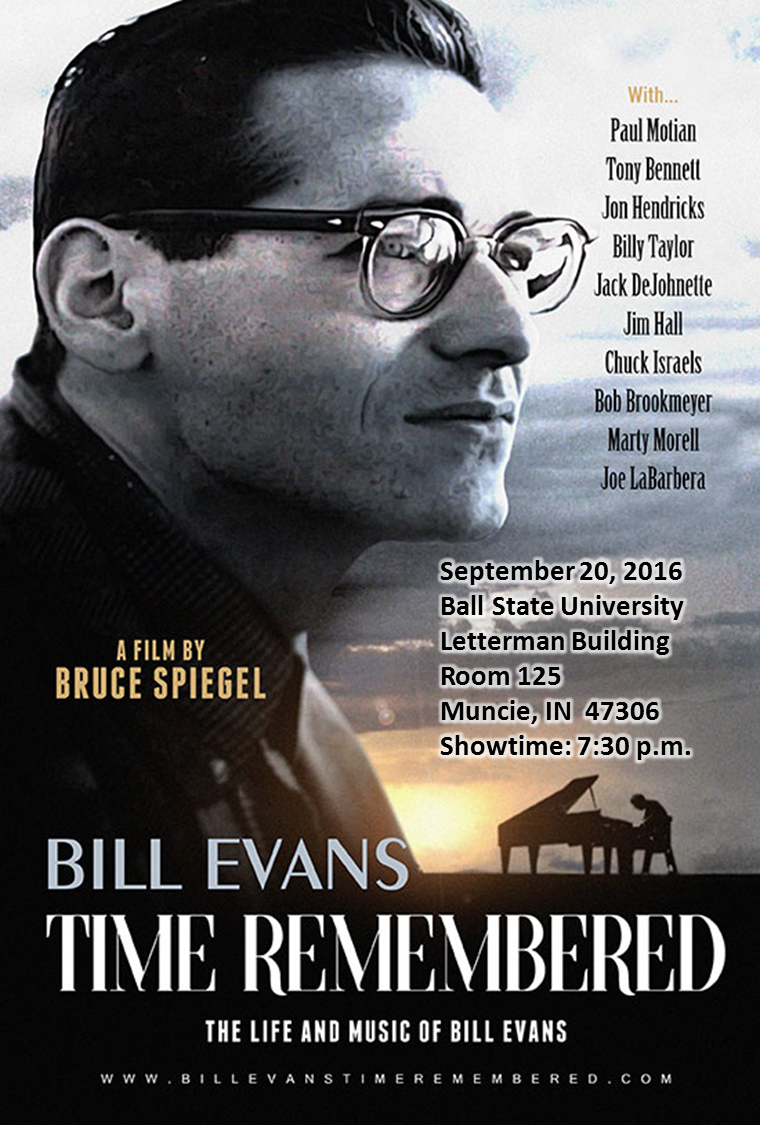 